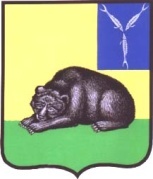 АДМИНИСТРАЦИЯ ВОЛЬСКОГО  МУНИЦИПАЛЬНОГО РАЙОНА
 САРАТОВСКОЙ ОБЛАСТИНаблюдательная комиссия по социальной адаптации лиц, вышедших из мест лишения свободыПротоколзаседания наблюдательной комиссии по социальной адаптации лиц, вышедших из мест лишения свободы № 3                                                                                                             от 10.10.2019 г. Председатель: заместитель главы администрации Вольского муниципального района по социальным вопросам Щирова Н.Н.Присутствуют: члены наблюдательной комиссии  согласно постановлению администрации ВМР от 28.05.2012 г. № 1336 Протокол ведет гл. специалист сектора по социальным вопросам администрации ВМР М.А. ЗарапинаДиректор ГУ «Центр занятости населения» Кузнецов Максим АлександровичИ.о.начальника управления молодежной политики, спорта и туризма администрации ВМР Афонин Александр НиколаевичНачальник Управления социальной поддержки населения Вольского района Ахлестина Анна Сергеевна.Заведующая отделением ГАУ СО «Центр социальной защиты населения Вольского района» Головащенко Любовь ИвановнаЗам. начальника управления образования по учебной части Гордеева Наталья НиколаевнаЗам. председателя комиссии по делам несовершеннолетних и защите их прав Честнова Татьяна Александровна. Заместитель главного врача по амбулаторно-поликлинической службе Голованова Галина Геннадьевна Начальник управления  по опеке и попечительству Дуранина Оксана ГеннадьевнаНачальник отдела межмуниципальных отношений Бардина Наталья Валентиновна Старший инспектор группы соц. Защиты и учета трудового стажа осужденных, лейтенант внутренней службы ФКУ исправительная колония №5 КУ УФСИН России по Саратовской области Яхнина Евгения РомановнаНачальник отдела назначения ГУ - Управление Пенсионного фонда Российской Федерации в Вольском районе Саратовской области (межрайонное) Клюев Алексей ГеннадьевичДиректор МУ ИЦ «Вольская жизнь» Головачев Александр ВасильевичКонсультант Управления муниципального хозяйства Представители СМИПОВЕСТКА ДНЯО мероприятиях по учету и социальной адаптации лиц, вышедших из мест лишения свободы в 3-ем квартале 2019 года.Докладчик: инспектор направления по осуществлению административного надзора МО МВД России «Вольский» Саратовской области Зверев Александр Сергеевич.Об оказании услуг в сфере занятости населения гражданам, вышедшим из мест лишения свободы.Докладчик: Директор ГКУ СО «Центр занятости населения г. Вольска»  Кузнецов Максим Александрович Выявление и первичный учет детей, находящихся в филиале Дом ребенка ФКУЗ МСЧ №64 ФСИН России при ФКУ ИК №5 УФСИН России по Саратовской области. Докладчик:  Начальник управления по опеке и попечительству Дуранина Оксана Геннадьевна.СЛУШАЛИ:Об исполнении решений заседания №2 (2019г.)Докладчик: зам. главы администрации ВМР по социальным вопросам Н.Н. ЩироваРЕШИЛИ:Принять к сведению информацию Н.Н. Щировой.СЛУШАЛИ ВОПРОС № 1О мероприятиях по учету и социальной адаптации лиц, вышедших из мест лишения свободы во 3-ом квартале 2019 года.Докладчик: инспектор направления по осуществлению административного надзора МО МВД России «Вольский» Саратовской области Зверев Александр Сергеевич Выступили: Щирова Н.Н., Честнова Т.А.РЕШИЛИ: Принять к сведению информацию Зверева А.С.1.2 Рекомендовать начальнику МО МВД России «Вольский» Р.Б. Галицкому направить в Комиссию информацию о лицах, вставших на учет в МО МВД России «Вольский» с начала 2019 года, с разбивкой по возрастным группам и указанием информации о возможном трудоустройстве вышеуказанных граждан, а также о имеющихся проблемных вопросах по каждому.Срок: до 01 декабря 2019.СЛУШАЛИ ВОПРОС № 2Об оказании услуг в сфере занятости населения гражданам, вышедшим из мест лишения свободы.Докладчик: Директор ГКУ СО «Центр занятости населения г. Вольска»  Кузнецов Максим Александрович Выступили: Щирова Н.Н., Честнова Т.А., представители прессы РЕШИЛИ: Принять к сведению информацию Кузнецова М.А.СЛУШАЛИ ВОПРОС № 3Выявление и первичный учет детей, находящихся в филиале Дом ребенка ФКУЗ МСЧ №64 ФСИН России при ФКУ ИК №5 УФСИН России по Саратовской области. Докладчик:  Начальник управления по опеке и попечительству Дуранина Оксана Геннадьевна.Выступили: Щирова Н.Н.РЕШИЛИ:3.1. Принять к сведению информацию Дураниной О.Г.Заместитель главы администрацииВольского муниципального районапо социальным вопросам                                                                                Н.Н. ЩироваВЫПИСКАиз ПРОТОКОЛАзаседания наблюдательной комиссии по социальной адаптации лиц, вышедших из мест лишения свободы№ 3                                                                                                             от 10.10.2019г.РЕШЕНИЕ:Принять к сведению информацию Н.Н. Щировой. Принять к сведению информацию Зверева А.С.1.2 Рекомендовать начальнику МО МВД России «Вольский» Р.Б. Галицкому направить в Комиссию информацию о лицах, вставших на учет в МО МВД России «Вольский» с начала 2019 года, с разбивкой по возрастным группам и указанием информации о возможном трудоустройстве вышеуказанных граждан, а также о имеющихся проблемных вопросах по каждому гражданину, состоящему на учете.Срок: до 01 декабря 2019.Принять к сведению информацию Кузнецова М.А.3.1. Принять к сведению информацию Дураниной О.Г.Заместитель главы администрацииВольского муниципального районапо социальным вопросам                                                                           Н.Н. Щирова